Муниципальное учреждение  Управление образования администрации муниципального образования«Вешкаймский район» Ульяновской областиПРИКАЗ16 сентября 2020 года	                   № 246р.п. ВешкаймаО проведении школьного этапа Всероссийской олимпиады обучающихся в 2020-2021 учебном году	В соответствии с распоряжением министерства просвещения и воспитания Ульяновской области от 09.09.2020 №1299-р « О проведении школьного этапа всероссийской олимпиады школьников и региональной олимпиады по краеведению и родным (татарскому, чувашскому, мордовскому) языкам и литературе в 2020/2021 учебном году», в целях выявления высокомотивированных в учебной деятельности учащихся общеобразовательных организаций, склонных к научной, исследовательской деятельности, имеющих творческие способности, создания условий для поддержки и продвижения одарённых детей, пропаганды научных знаний, активизации и развития различных форм внеурочной работы по предметам, исследовательской и проектной деятельности среди обучающихся,     Приказываю:     Провести школьный этап Олимпиады обучающихся 4-11 классов (по математике и русскому языку),  5–11 классов общеобразовательных организаций по иностранным языкам (английский, немецкий), информатике и ИКТ, физике, химии, биологии, экологии, географии, астрономии, литературе, истории, обществознанию, экономике, праву, искусству (МХК), физической культуре, технологии, ОБЖ по  олимпиадным заданиям, разработанным муниципальными предметно-методическими комиссиями  в период с 29 сентября  по 19 октября 2020 г., в соответствии с графиком (Приложение №1).2. Определить местом проведения Олимпиады общеобразовательные организации муниципального образования «Вешкаймский район»: МБОУ Вешкаймский лицей имени Б.П. Зиновьева при УлГТУ, МОУ Вешкаймская СОШ №1, МОУ Бекетовская СШ имени Б.Т. Павлова, МОУ Ермоловская СШ имени П.Д. Дорогойченко, МОУ Каргинская СОШ, МОУ Шарловская СШ имени Б.С. Борисова, МОУ Стемасская СОШ имени А.С. Гришина, МОУ Ховринская ООШ, МОУ Мордово-Белоключевская СОШ, МОУ Чуфаровская СШ.3. Назначить Халыгову О.А., специалиста по методической работе Управления образования,  ответственной  за организацию, подготовку и проведение школьного этапа Олимпиады с возложением на неё персональной ответственности за соблюдение строгой конфиденциальности при тиражировании заданий для участников, проверке выполненных заданий членами жюри во избежание утечки информации, приводящей к искажению объективности результатов. 4.  Привлечь представителей общественности из числа родительских комитетов, попечительских советов, общественных объединений и организаций  для наблюдения за проведением  школьного  этапа Олимпиады.5. Руководителям общеобразовательных организаций:5.1.Представить в Управление образования администрации муниципального образования «Вешкаймский район»  (Халыговой О.А.) согласие родителей  на обработку персональных данных и заявление родителей об ознакомлении их с Порядком проведения Всероссийской олимпиады школьников;5.2. Внести необходимые изменения в расписание учебного процесса в дни проведения школьного этапа Олимпиады обучающихся на базе общеобразовательных организаций; 	5.3. Обеспечить заблаговременную подготовку общеобразовательной организации к школьному этапу Олимпиады обучающихся;	5.4. Обеспечить своевременное размещение на сайте общеобразовательной организации на странице Всероссийская олимпиада школьников протоколы по всем учебным предметам олимпиад и сканы  обезличенных работ (зашифрованных) победителей и призёров школьного этапа.6. Представить в Управление образования отчёт о проведении школьного этапа Олимпиады по прилагаемым формам в электронном варианте в срок до 20 октября 2020 года.	7. Отделу общего и дополнительного образования (Самолова Е.В.)  обеспечить соблюдение информационной безопасности и секретности содержания олимпиадных заданий.   8. Утвердить состав оргкомитета и предметно-методической комиссии. (Приложения №2).  9. Предметно-методической комиссии в срок до 27.09. 2020 разработать задания и ключи к ним  к проведению школьного этапа  Олимпиады.         10. Контроль за исполнением настоящего приказа оставляю за собой.Начальник  Управления образования                                   Т.Н. Архипова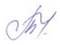                                                    ПРИЛОЖЕНИЕ №1                                                                              к приказу                                                                                    Управления  образования                                                                                     от 16.09.2020 № 246График проведения школьного этапа всероссийской  олимпиады школьников,проводимой в 2020/2021 учебном году                                                                 ПРИЛОЖЕНИЕ №2                                                                              к приказу                                                                       Управления  образования                                                                 от 16.09.2020 № 246Состав оргкомитета школьного и муниципального этапа Всероссийской  олимпиадыАрхипова Т.Н., начальник Управления образованияСамолова Е.В., начальник отдела  общего и дополнительного образованияХалыгова О.А., специалист  Управления образованияАхтямова Т.В., начальник  отдела   планирования, учёта и отчётностиОрлова А.Ю., и. о. директора МБОУ Вешкаймский лицей имени Б.П. Зиновьева при УлГТУФеткуллова Г.Н., директор МБУ ДО Центр дополнительного образованияСостав предметно-методической комиссиишкольного этапа Всероссийской олимпиады обучающихсяХимия:  Лощёнина С.Н., Каргинская СОШБиология, экология: Елисеева Л.И., Вешкаймский лицейГеография: Звягина И.Н. ,  Вешкаймская СОШ № 1 История, обществознание, право, экономика: Зубкова Н.А. , Вешкаймский лицейРусский язык, литература: Волкова Л.В., Вешкаймский лицейФизика, астрономия: Катанова В.М., Вешкаймский лицейМатематика: Кривоногова З.Н., Вешкаймский лицейИнформатика: Костина К.С., Вешкаймский лицей.Английский язык, немецкий язык: Беляева Г.А., Мордово - Белоключёвская СОШКраеведение: Шорникова О.А., Ермоловская СШ Физическая культура: Лощёнин С.Б., Каргинская СОШ;Искусство (МХК): Знамцева Л.Ю., Вешкаймский	 лицейОБЖ: Прибылов А.П., Каргинская СОШТехнология: Жеганова Т.Ю., Вешкаймский лицей                                                   Дата проведенияОбщеобразовательный предметВозраст      школьников29  сентября 2020химия7-8, 9, 10, 11 кл.30  сентября 2020биология5,6, 7, 8, 9, 10, 11 кл.;01  октября 2020экономика экология7-9, 10-11 кл.7-8, 9, 10-1102 октября 2020 литература5,6, 7, 8, 9,10,11 кл.05 октября 2020физика, искусство (МХК)7,8, 9,10,11 кл7-8, 9,10,1106 октября 2020география5,6,7, 8, 9,10, 11 кл.07  октября 2020история5,6, 7-8, 9, 10-11 кл.08 октября 2020астрономияиностранный язык (английский)7, 8, 9, 10, 11 кл.;5,6, 7-8, 9-1109 октября 2020ОБЖ технология5,6, 7-8, 9,10 - 11 кл.;5,6,7-8, 9,10-1112 октября 2020Обществознание5,6, 7-8, 9, 10 - 11 кл.13 октября 2020математика4,5,6,7,8,9,10,11 кл.14 октября 2020Физическая культура (теоретический тур), иностранный язык (немецкий)5,6,7-8, 9-11 кл.5,6, 7-8, 9-1115 октября 2020Физическая культура (практический тур) право5, 6, 7-8, 9 - 11 кл.8-9,10-11 кл.16 октября 2020русский язык4, 5,6, 7-8, 9, 10-11 кл.;19 октября 2020краеведение, информатика и ИКТ7-8,9,10-11 кл.